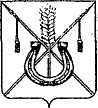 АДМИНИСТРАЦИЯ КОРЕНОВСКОГО ГОРОДСКОГО ПОСЕЛЕНИЯКОРЕНОВСКОГО РАЙОНАПОСТАНОВЛЕНИЕот 24.10.2018   	                                                                                             № 1373г. КореновскОб утверждении ежегодного плана проведения плановыхпроверок юридических лиц и индивидуальных предпринимателей администрации Кореновского городского поселенияКореновского района на 2019 годВ соответствии с Федеральным законом от 26 декабря 2008 года                            № 294-ФЗ РФ «О защите прав юридических лиц и индивидуальных предпринимателей при осуществлении государственного контроля (надзора) и муниципального контроля», Законом Краснодарского края от 4 марта 2015 года № 3126-КЗ «О порядке осуществления органом местного самоуправления муниципального земельного контроля на территории Краснодарского края», в целях реализации полномочий по осуществлению муниципального земельного контроля на территории Кореновского городского поселения Кореновского района, администрация Кореновского городского поселения Кореновского района  п о с т а н о в л я е т:1. Утвердить ежегодный план проведения плановых проверок юридических лиц и индивидуальных предпринимателей администрации Кореновского городского поселения Кореновского района на 2019 год (прилагается).2. Общему отделу администрации Кореновского городского поселения Кореновского района (Питиримова) обеспечить размещение настоящего постановления на официальном сайте администрации Кореновского городского поселения Кореновского района в информационно-телекоммуникационной сети «Интернет».3. Контроль за выполнением настоящего постановления оставляю за собой.4. Постановление вступает в силу после его подписания.Исполняющий обязанности главыКореновского городского поселенияКореновского района                                                                           М.В. КолесоваПЛАНпроведения плановых проверок юридических лиц и индивидуальных предпринимателей на 2019 годНачальник отдела имущественных и земельных отношений администрации Кореновского городского поселения Кореновского района	                                                    		                                                                                      Ю.Н. АлишинаПРИЛОЖЕНИЕ к постановлению администрацииКореновского городского поселенияКореновского районаот 24.10.2018 № 1373Наименование юридического лица (филиала, представительства, обособленного структурного подразделения), ф.и.о. индивидуального предпринимателя, деятельность которого подлежит проверке 1АдресаАдресаАдресаОсновной государственный регистрационный номерИдентификационный номер налогоплательщикаЦель проведения проверкиОснование проведения проверкиОснование проведения проверкиОснование проведения проверкиОснование проведения проверкиДата начала проведения проверки 4Срок проведения плановой проверкиСрок проведения плановой проверкиФорма проведения проверки (документарная, выездная, документарная и выездная)Наименование органа государственного контроля (надзора), органа муниципального контроля, с которым проверка проводится совместноИнформация о постановлении о назначении административного наказания или решении о приостановлении и (или) об аннулировании лицензии, дате их вступления в законную силу и дате окончания проведения проверки, по результатам которой они приняты 5Информация о присвоении деятельности юридического лица и индивидуального предпринимателя определенной категории риска, определенного класса (категории) опасности, об отнесении объекта государственного контроля (надзора) к определенной категории риска, определенному классу (категории) опасности 6Наименование юридического лица (филиала, представительства, обособленного структурного подразделения), ф.и.о. индивидуального предпринимателя, деятельность которого подлежит проверке 1место (места) нахождения
юридического лицаместо (места) фактического осуществления деятельности юридического лица, индивидуального предпринимателяместа нахождения объектов 2Основной государственный регистрационный номерИдентификационный номер налогоплательщикаЦель проведения проверкидата государственной регистрации юридического лица, индивидуального предпринимателядата окончания последней проверкидата начала осуществления юридическим лицом, индивидуальным предпринимателем деятельности в соответствии с представленным уведомлением о начале деятельностииные основания в соответствии с федеральным законом 3Дата начала проведения проверки 4рабочих днейрабочих часов (для малого и среднего предпринимательства и микропредприятий)Форма проведения проверки (документарная, выездная, документарная и выездная)Наименование органа государственного контроля (надзора), органа муниципального контроля, с которым проверка проводится совместноИнформация о постановлении о назначении административного наказания или решении о приостановлении и (или) об аннулировании лицензии, дате их вступления в законную силу и дате окончания проведения проверки, по результатам которой они приняты 5Информация о присвоении деятельности юридического лица и индивидуального предпринимателя определенной категории риска, определенного класса (категории) опасности, об отнесении объекта государственного контроля (надзора) к определенной категории риска, определенному классу (категории) опасности 6ОБЩЕСТВО С ОГРАНИЧЕННОЙ ОТВЕТСТВЕННОСТЬЮ "КОРЕНОВСКНЕФТЕСЕРВИС"353181, КРАЙ КРАСНОДАРСКИЙ, ГОРОД КОРЕНОВСК, УЛИЦА ТИМАШЕВСКАЯ, 26КРАЙ КРАСНОДАРСКИЙ, ГОРОД КОРЕНОВСК, УЛИЦА ТИМАШЕВСКАЯ, 26, КАДАСТРОВЫЙ НОМЕР 23:12:0601049:1310223040112122335012202Муниципальный земельный контроль, Федеральный закон от 6 октября 2003 года №131-ФЗ "Об общих принципах организации местного самоуправления в Российской Федерации"18.06.199912.03.201950Документарная и выезднаяСеверо-Кавказское управление Федеральной службы по экологическому, технологическому и атомному надзоруОБЩЕСТВО С ОГРАНИЧЕННОЙ ОТВЕТСТВЕННОСТЬЮ "КОРЕНОВСКНЕФТЕСЕРВИС"353181, КРАЙ КРАСНОДАРСКИЙ, ГОРОД КОРЕНОВСК, УЛИЦА ТИМАШЕВСКАЯ, 26КРАЙ КРАСНОДАРСКИЙ, ГОРОД КОРЕНОВСК, УЛИЦА ТИМАШЕВСКАЯ, 26, КАДАСТРОВЫЙ НОМЕР 23:12:0601049:20610223040112122335012202Муниципальный земельный контроль, Федеральный закон от 6 октября 2003 года №131-ФЗ "Об общих принципах организации местного самоуправления в Российской Федерации"18.06.199912.03.201950Документарная и выезднаяСеверо-Кавказское управление Федеральной службы по экологическому, технологическому и атомному надзоруОБЩЕСТВО С ОГРАНИЧЕННОЙ ОТВЕТСТВЕННОСТЬЮ "КОРЕНОВСКАГРОХИМИЯ"353180, КРАЙ КРАСНОДАРСКИЙ, РАЙОН КОРЕНОВСКИЙ, ГОРОД КОРЕНОВСК, УЛИЦА ПУРЫХИНА, 1, БКРАЙ КРАСНОДАРСКИЙ, РАЙОН КОРЕНОВСКИЙ, ГОРОД КОРЕНОВСК, УЛИЦА ПРОМЫШЛЕННАЯ, 1 Б, КАДАСТРОВЫЙ НОМЕР   23:12:0601049:19010223040128622335001480Муниципальный земельный контроль, Федеральный закон от 6 октября 2003 года №131-ФЗ "Об общих принципах организации местного самоуправления в Российской Федерации"26.11.199201.02.201950Документарная и выезднаяОБЩЕСТВО С ОГРАНИЧЕННОЙ ОТВЕТСТВЕННОСТЬЮ "КОРЕНОВСКАГРОХИМИЯ"353180, КРАЙ КРАСНОДАРСКИЙ, РАЙОН КОРЕНОВСКИЙ, ГОРОД КОРЕНОВСК, УЛИЦА ПУРЫХИНА, 1, БКРАЙ КРАСНОДАРСКИЙ, РАЙОН КОРЕНОВСКИЙ, ГОРОД КОРЕНОВСК, УЛИЦА ПРОМЫШЛЕННАЯ, 1 Б, КАДАСТРОВЫЙ НОМЕР 23:12:0601018:31910223040128622335001480Муниципальный земельный контроль, Федеральный закон от 6 октября 2003 года №131-ФЗ "Об общих принципах организации местного самоуправления в Российской Федерации"26.11.199201.02.201950Документарная и выезднаяОБЩЕСТВО С ОГРАНИЧЕННОЙ ОТВЕТСТВЕННОСТЬЮ "КОРЕНОВСКАГРОХИМИЯ"353180, КРАЙ КРАСНОДАРСКИЙ, РАЙОН КОРЕНОВСКИЙ, ГОРОД КОРЕНОВСК, УЛИЦА ПУРЫХИНА, 1, БКРАЙ КРАСНОДАРСКИЙ, РАЙОН КОРЕНОВСКИЙ, ГОРОД КОРЕНОВСК, УЛИЦА ПРОМЫШЛЕННАЯ,1 Б, КАДАСТРОВЫЙ НОМЕР     23:12:0601018:32010223040128622335001480Муниципальный земельный контроль, Федеральный закон от 6 октября 2003 года №131-ФЗ "Об общих принципах организации местного самоуправления в Российской Федерации"26.11.199201.02.201950Документарная и выезднаяОБЩЕСТВО С ОГРАНИЧЕННОЙ ОТВЕТСТВЕННОСТЬЮ "БЫТСЕРВИС"353180, КРАЙ КРАСНОДАРСКИЙ, РАЙОН КОРЕНОВСКИЙ, ГОРОД КОРЕНОВСК, УЛИЦА КРАСНАЯ, ДОМ 73, КОРПУС АКРАЙ КРАСНОДАРСКИЙ, РАЙОН КОРЕНОВСКИЙ, ГОРОД КОРЕНОВСК, УЛИЦА КРАСНАЯ, ДОМ 73, КОРПУС А, КАДАСТРОВЫЙ НОМЕР 23:12:0601030:39510223040110802335000944Муниципальный земельный контроль, Федеральный закон от 6 октября 2003 года №131-ФЗ "Об общих принципах организации местного самоуправления в Российской Федерации"05.04.199301.04.201950Документарная и выезднаяОБЩЕСТВО С ОГРАНИЧЕННОЙ ОТВЕТСТВЕННОСТЬЮ "БЫТСЕРВИС"353180, КРАЙ КРАСНОДАРСКИЙ, РАЙОН КОРЕНОВСКИЙ, ГОРОД КОРЕНОВСК, УЛИЦА КРАСНАЯ, ДОМ 73 АКРАЙ КРАСНОДАРСКИЙ, РАЙОН КОРЕНОВСКИЙ, ГОРОД КОРЕНОВСК, УЛИЦА КРАСНАЯ, ДОМ 73 А,КАДАСТРОВЫЙ НОМЕР23:12:0601030:39210223040110802335000944Муниципальный земельный контроль, Федеральный закон от 6 октября 2003 года №131-ФЗ "Об общих принципах организации местного самоуправления в Российской Федерации"05.04.199301.04.201950Документарная и выезднаяОБЩЕСТВО С ОГРАНИЧЕННОЙ ОТВЕТСТВЕННОСТЬЮ "ПОТОК"353181, КРАЙ КРАСНОДАРСКИЙ, РАЙОН КОРЕНОВСКИЙ, ГОРОД КОРЕНОВСК, УЛИЦА ТИМАШЕВСКАЯ, 2, ЕКРАЙ КРАСНОДАРСКИЙ, РАЙОН КОРЕНОВСКИЙ, ГОРОД КОРЕНОВСК, УЛИЦА ТИМАШЕВСКАЯ, 2 В, КАДАСТРОВЫЙ НОМЕР 23:12:0601049:20010223040156452335010131Муниципальный земельный контроль, Федеральный закон от 6 октября 2003 года №131-ФЗ "Об общих принципах организации местного самоуправления в Российской Федерации"20.09.199501.10.201950Документарная и выезднаяСеверо-Кавказское управление Федеральной службы по экологическому, технологическому и атомному надзоруОБЩЕСТВО С ОГРАНИЧЕННОЙ ОТВЕТСТВЕННОСТЬЮ "ПОТОК"353181, КРАЙ КРАСНОДАРСКИЙ, РАЙОН КОРЕНОВСКИЙ, ГОРОД КОРЕНОВСК, УЛИЦА ТИМАШЕВСКАЯ, 2, ЕКРАЙ КРАСНОДАРСКИЙ, РАЙОН КОРЕНОВСКИЙ, ГОРОД КОРЕНОВСК, УЛИЦА ТИМАШЕВСКАЯ, 2 Е, КАДАСТРОВЫЙ НОМЕР 23:12:0601049:1610223040156452335010131Муниципальный земельный контроль, Федеральный закон от 6 октября 2003 года №131-ФЗ "Об общих принципах организации местного самоуправления в Российской Федерации"20.09.199501.10.201950Документарная и выезднаяСеверо-Кавказское управление Федеральной службы по экологическому, технологическому и атомному надзоруОБЩЕСТВО С ОГРАНИЧЕННОЙ ОТВЕТСТВЕННОСТЬЮ "ПОТОК"353181, КРАЙ КРАСНОДАРСКИЙ, РАЙОН КОРЕНОВСКИЙ, ГОРОД КОРЕНОВСК, УЛИЦА ТИМАШЕВСКАЯ, 2, ЕКРАЙ КРАСНОДАРСКИЙ, РАЙОН КОРЕНОВСКИЙ, ГОРОД КОРЕНОВСК, УЛИЦА ТИМАШЕВСКАЯ, 2 Д, КАДАСТРОВЫЙ НОМЕР 23:12:0601049:1810223040156452335010131Муниципальный земельный контроль, Федеральный закон от 6 октября 2003 года №131-ФЗ "Об общих принципах организации местного самоуправления в Российской Федерации"20.09.199501.10.201950Документарная и выезднаяСеверо-Кавказское управление Федеральной службы по экологическому, технологическому и атомному надзоруОБЩЕСТВО С ОГРАНИЧЕННОЙ ОТВЕТСТВЕННОСТЬЮ "ОЛИМП"353181, КРАЙ КРАСНОДАРСКИЙ, РАЙОН КОРЕНОВСКИЙ, ГОРОД КОРЕНОВСК, УЛИЦА ТИМАШЕВСКАЯ, 1, ВКРАЙ КРАСНОДАРСКИЙ, РАЙОН КОРЕНОВСКИЙ, ГОРОД КОРЕНОВСК, УЛИЦА ТИМАШЕВСКАЯ, 1 В, КАДАСТРОВЫЙ НОМЕР 23:12:0601051:79710223040104642335012393Муниципальный земельный контроль, Федеральный закон от 6 октября 2003 года №131-ФЗ "Об общих принципах организации местного самоуправления в Российской Федерации"12.08.199903.06.201950Документарная и выезднаяОБЩЕСТВО С ОГРАНИЧЕННОЙ ОТВЕТСТВЕННОСТЬЮ "ОЛИМП"353181, КРАЙ КРАСНОДАРСКИЙ, РАЙОН КОРЕНОВСКИЙ, ГОРОД КОРЕНОВСК, УЛИЦА ТИМАШЕВСКАЯ, 1, ВКРАЙ КРАСНОДАРСКИЙ, РАЙОН КОРЕНОВСКИЙ, ГОРОД КОРЕНОВСК, УЛИЦА ТИМАШЕВСКАЯ, 1 И, КАДАСТРОВЫЙ НОМЕР   23:12:0601051:79610223040104642335012393Муниципальный земельный контроль, Федеральный закон от 6 октября 2003 года №131-ФЗ "Об общих принципах организации местного самоуправления в Российской Федерации"12.08.199903.06.201950Документарная и выезднаяОБЩЕСТВО С ОГРАНИЧЕННОЙ ОТВЕТСТВЕННОСТЬЮ "ОЛИМП"353181, КРАЙ КРАСНОДАРСКИЙ, РАЙОН КОРЕНОВСКИЙ, ГОРОД КОРЕНОВСК, УЛИЦА ТИМАШЕВСКАЯ, 1, ВКРАЙ КРАСНОДАРСКИЙ, РАЙОН КОРЕНОВСКИЙ, ГОРОД КОРЕНОВСК, УЛИЦА ТИМАШЕВСКАЯ, 1 К, КАДАСТРОВЫЙ НОМЕР 23:12:0601051:79810223040104642335012393Муниципальный земельный контроль, Федеральный закон от 6 октября 2003 года №131-ФЗ "Об общих принципах организации местного самоуправления в Российской Федерации"12.08.199903.06.201950Документарная и выезднаяОБЩЕСТВО С ОГРАНИЧЕННОЙ ОТВЕТСТВЕННОСТЬЮ "НОВАЦИЯ"353183, КРАЙ КРАСНОДАРСКИЙ, РАЙОН КОРЕНОВСКИЙ, ГОРОД КОРЕНОВСК, УЛИЦА КЛУБНАЯ, 22, БКРАЙ КРАСНОДАРСКИЙ, РАЙОН КОРЕНОВСКИЙ, ГОРОД КОРЕНОВСК, УЛИЦА КЛУБНАЯ, 22 Б, КАДАСТРОВЫЙ НОМЕР                23:12:0601042:5910323196974532335062500Муниципальный земельный контроль, Федеральный закон от 6 октября 2003 года №131-ФЗ "Об общих принципах организации местного самоуправления в Российской Федерации"09.12.200301.07.201950Документарная и выезднаяПОТРЕБИТЕЛЬСКИЙ КООПЕРАТИВ "ОКТЯБРЬСКОЕ СЕЛЬПО"353183, КРАЙ КРАСНОДАРСКИЙ, РАЙОН КОРЕНОВСКИЙ, ГОРОД КОРЕНОВСК, УЛИЦА КОММУНИСТИЧЕСКАЯ, ДОМ 20КРАЙ КРАСНОДАРСКИЙ, РАЙОН КОРЕНОВСКИЙ, ПОСЕЛОК МИРНЫЙ, УЛИЦА КЛУБНАЯ, ДОМ 4, КАДАСТРОВЫЙ НОМЕР              23:12:1001005:53210223040151392335000310Муниципальный земельный контроль, Федеральный закон от 6 октября 2003 года №131-ФЗ "Об общих принципах организации местного самоуправления в Российской Федерации"09.04.199301.08.201950Документарная и выезднаяПОТРЕБИТЕЛЬСКИЙ КООПЕРАТИВ "ОКТЯБРЬСКОЕ СЕЛЬПО"353183, КРАЙ КРАСНОДАРСКИЙ, РАЙОН КОРЕНОВСКИЙ, ГОРОД КОРЕНОВСК, УЛИЦА КОММУНИСТИЧЕСКАЯ, ДОМ 20КРАЙ КРАСНОДАРСКИЙ, РАЙОН КОРЕНОВСКИЙ, ГОРОД КОРЕНОВСК, ПОСЕЛОК СВОБОДНЫЙ, УЛИЦА ЦЕНТРАЛЬНАЯ, ДОМ 8 А, КАДАСТРОВЫЙ НОМЕР             23:12:1001056:810223040151392335000310Муниципальный земельный контроль, Федеральный закон от 6 октября 2003 года №131-ФЗ "Об общих принципах организации местного самоуправления в Российской Федерации"09.04.199301.08.201950Документарная и выезднаяПОТРЕБИТЕЛЬСКИЙ КООПЕРАТИВ "ОКТЯБРЬСКОЕ СЕЛЬПО"353183, КРАЙ КРАСНОДАРСКИЙ, РАЙОН КОРЕНОВСКИЙ, ГОРОД КОРЕНОВСК, УЛИЦА КОММУНИСТИЧЕСКАЯ, ДОМ 20КРАЙ КРАСНОДАРСКИЙ, РАЙОН КОРЕНОВСКИЙ, ГОРОД КОРЕНОВСК, УЛИЦА КОММУНИСТИЧЕСКАЯ, ДОМ 1, КАДАСТРОВЫЙ НОМЕР            23:12:0601042:23610223040151392335000310Муниципальный земельный контроль, Федеральный закон от 6 октября 2003 года №131-ФЗ "Об общих принципах организации местного самоуправления в Российской Федерации"09.04.199301.08.201950Документарная и выезднаяОБЩЕСТВО С ОГРАНИЧЕННОЙ ОТВЕТСТВЕННОСТЬЮ "АЗС-ЮГ"353560, КРАЙ КРАСНОДАРСКИЙ, РАЙОН СЛАВЯНСКИЙ, ГОРОД СЛАВЯНСК-НА-КУБАНИ, УЛИЦА ДРУЖБЫ НАРОДОВ, 5КРАЙ КРАСНОДАРСКИЙ, РАЙОН КОРЕНОВСКИЙ, ГОРОД КОРЕНОВСК, УЛИЦА ТИМАШЕВСКАЯ, ДОМ 2Г,КАДАСТРОВЫЙ НОМЕР         23:12:0601049:511123700006762370000425Муниципальный земельный контроль, Федеральный закон от 6 октября 2003 года №131-ФЗ "Об общих принципах организации местного самоуправления в Российской Федерации"11.07.201101.05.201920Документарная и выезднаяЮжное межрегиональное территориальное управление Федерального агентства по техническому регулированию и метрологииОБЩЕСТВО С ОГРАНИЧЕННОЙ ОТВЕТСТВЕННОСТЬЮ "АЗС-ЮГ"353560, КРАЙ КРАСНОДАРСКИЙ, РАЙОН СЛАВЯНСКИЙ, ГОРОД СЛАВЯНСК-НА-КУБАНИ, УЛИЦА ДРУЖБЫ НАРОДОВ, 5КРАЙ КРАСНОДАРСКИЙ, РАЙОН КОРЕНОВСКИЙ, ГОРОД КОРЕНОВСК, УЛИЦА ТИМАШЕВСКАЯ, ДОМ 2Г,КАДАСТРОВЫЙ НОМЕР          23:12:0601049:1111123700006762370000425Муниципальный земельный контроль, Федеральный закон от 6 октября 2003 года №131-ФЗ "Об общих принципах организации местного самоуправления в Российской Федерации"11.07.201101.05.201920Документарная и выезднаяЮжное межрегиональное территориальное управление Федерального агентства по техническому регулированию и метрологииСААКЯН ГАРИК АРТАВАЗОВИЧКРАЙ КРАСНОДАРСКИЙ, РАЙОН КОРЕНОВСКИЙ, ГОРОД КОРЕНОВСК, УЛИЦА КРАСНАЯ, 130, КАДАСТРОВЫЙ НОМЕР 23:12:0601029:1122304233518000100233500205091Муниципальный земельный контроль, Федеральный закон от 6 октября 2003 года №131-ФЗ "Об общих принципах организации местного самоуправления в Российской Федерации"28.06.200401.09.201915Документарная и выезднаяСААКЯН ГАРИК АРТАВАЗОВИЧКРАЙ КРАСНОДАРСКИЙ, РАЙОН КОРЕНОВСКИЙ, ГОРОД КОРЕНОВСК, УЛИЦА КРАСНАЯ, 106А, КАДАСТРОВЫЙ НОМЕР 23:12:0601029:1005304233518000100233500205091Муниципальный земельный контроль, Федеральный закон от 6 октября 2003 года №131-ФЗ "Об общих принципах организации местного самоуправления в Российской Федерации"28.06.200401.09.201915Документарная и выездная